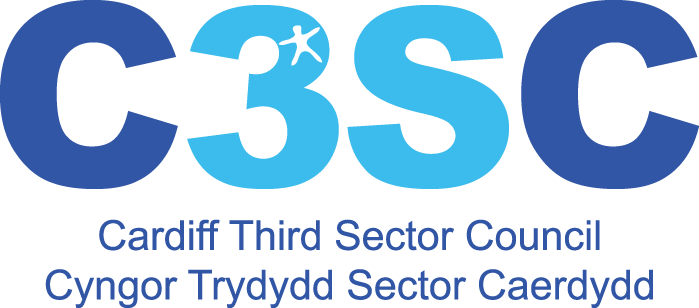 Cardiff Third Sector Council - Annual General Meeting  Minutes of the meeting held on Wednesday 9th December 2015 at 1pm at CMC@Loudoun, CardiffAttendeesC3SC Board MembersRichard EdwardsAlthea CollymoreJudith JohnAttendeesMaxwell NcubeCourtney ClarkeJaz WilliamsJo LordHasina KaderbhaiLinda DonovanEleanor HenleyHeather WebberHelen BullRosie LeighAndrew JenkinsVicky WilliamsFranck BanzaJade MillsMarie NaumiakCatrin JamesShelagh MaherHugh dela CruzGrace KerryAmy PreeceEmma GibaTerry-Anne DaviesSophie HirstJacob Dafydd EllisDaljit MorrisLinda WilliamsLarina HarrisonRosemary MillerApril Rose AnanoCatherine MorganUzo IwobiDavid MorganCarys WilsonAllan HerbertJayne CarterSujatha ThaladiJim AlexisMichael RobertsWill AtkinsonSian DavidHumie Webbe Eva TrierLaura O’KeefeTracy LucasSarah DanielsJulia MortimerAnaser SakkaGerry PuttockOrganisations represented					Members Y/NIn attendance:Guest SpeakersStaff Apologies Welcome and HousekeepingRichard Edwards (RE) opened the AGM and welcomed all present. He explained the fire safety arrangements for the venue and gave an overview of the format and running order for the event. Resolution 1:	Approval of AGM minutesRE asked members to vote to confirm their approval of the minutes of the last AGM. No issues of accuracy were raised, and the minutes were approved by a majority of votes from members.Chief Officer’s report Sheila Hendrickson-Brown (SHB) invited members to look at the copy of C3SC’s Maniffesto publication included in their meeting pack. SHB highlighted the Annual Review which demonstrated the achievements of C3SC’s projects, including the ECLP Communities First Project, tackling poverty in one of the most disadvantaged areas of Cardiff.  Thanks were given to the C3SC trustees, including those who were standing down in the 2015-16 year. SHB referred to an increasing emphasis on regional working in this climate of austerity, emphasising the importance of our developing relationship with GVS, our neighbouring CVC in the Vale of Glamorgan. SHB also mentioned C3SC’s intention to place an increasing emphasis on supporting good governance as a means to strengthen the position of organisations across the sector. Information was given about C3SC and GVS’s joint network for trustees in Cardiff and the Vale. SHB highlighted the important work carried out by the Health and Social Care Facilitators in both C3SC and GVS, particularly in the context of their contribution to the new ‘Framework for Working with the Third Sector’. She drew attention to the achievements of Cardiff YMCA Housing Association in achieving PQASSO accreditation and indicated that this was an aim for C3SC in the next year, with a view to taking on and sharing best practice in quality standards. She concluded by encouraging members to keep in touch and provide the feedback necessary for a continuing dialogue across the sector.  Resolution 2: Acceptance of the Annual Accounts 2013-14Julia Mortimer (JM) from Watts Gregory summarised the accounts as follows:JM explained that Watts Gregory had been appointed as the auditors of C3SC’s accounts for 2014/15 following a tendering process in the previous year. C3SC had experienced cuts to core funding; however, the Community Voice Project had brought funds into the organisation. JM advised that Total Incoming Resources for the year amounted to £1,441,303; expenditure was £1,361,737 giving Net Incoming Resources of £79,566. JM confirmed that the accounts are a true and fair reflection of the financial position of the charity and have been prepared in accordance with SORP requirements.          There were no questions from the floor.  The majority of members present voted to approve     the Annual Accounts. SHB confirmed this was supported by the votes received by proxyResolution 3: Appointment of Auditors Watts Gregory Accountants were proposed for re-appointment as the auditors of C3SC’s accounts for 2015/2016. This was proposed by Richard Edwards and seconded by David Morgan (Rainbow of Hope). The majority of members present voted in favour of the appointment.  SHB confirmed this was supported by the votes by proxy.Resolution 4: Trustee Board appointmentsSHB outlined the following proposed changes to C3SC’s Board of Trustees:Jacob Dafydd Ellis – proposed for election at AGM 2015Terry Price – Standing down at AGM 2015; proposed for re-electionGerry Puttock – Standing down at AGM 2015Reynette Roberts – Standing down at AGM 2015Sujatha Thaladi – Standing down at AGM 2015This was proposed by Laura O’Keefe (VCS) and seconded by Will Atkinson (Wallich).The proposals were approved by a majority vote of those present and votes by proxy.Guest speakers and Question TimeCouncillors Peter Bradbury, Neil McEvoy, Dianne Rees and Eleanor Sanders; Beth Button, President of National Union of Students Wales; and Phil Fiander, Director of Programmes at the WCVA were introduced as the panel to answer questions from members on the theme of ‘Alternatives to Austerity: Shaping our Response – Together’.Members raised a series of questions on austerity and its effects. Whilst the panellists had differing views on the causes and necessity of austerity as a measure or even an ideology, they did agree that third sector organisations need to work together and in partnership with the local authority to find new ways of delivering services that will meet the needs of our communities.Closure of proceedingsSHB thanked the assembly for their attendance and participation and C3SC Trustees and staff for their support and contributions. SHB closed the proceedings on behalf of C3SC’s Trustee Board at 3.30pm. 1.ACE CardiffY2.All Nations R UsY3.Alzheimers SocietyY4.Barnardo’s CymruY5.BRG CardiffY6.Cardiff & the Vale Parents FederationY7.Cardiff & Vale University Health Board8.City of Cardiff Council9. Cardiff Food BankY10.Cardiff MindY11.Cardiff YMCA Housing AssociationY12.Challenge WalesY13.Children’s Aid DRC CharityY14.CWVYSY15.Cycle Training WalesY16.Diverse CymruY17.Filipino Sports for WalesY18.Gift of Grace Education ProjectY19.GingerbreadY20.Global Community Learning Branch WEAY21.HafalY22.NewlinkY23.Phillipine SLAWUKY24.Promo CymruY25.Race Council CymruY26.Rainbow of HopeY27.Riverside Market GardenY28.South Riverside Community Development CentreY29.Spice30.The Mentor RingY31. Time to Change Wales Campaign32.VCSY33.Westa ServicesY34.Watts GregoryCllr Peter BradburyCabinet Member for Community Development, Co-operatives and Social EnterpriseCllr Diane ReesConservative Councillor for Pontprennau and Old St MellonsCllr Eleanor SandersIndependent Councillor for Rhiwbina and PantmawrCllr Neil McEvoyLeader of the Plaid Cymru GroupBeth ButtonPresident of the National Union of Students WalesPhil FianderDirector of Programmes, WCVASheila Hendrickson-BrownWendy MarinosDavid PooleMair HenryRowena ShawJenn Champion-CopeAlison PritchardThoria MohamedSarah CapstickAmoret KingSian JohnsMaxine JosephJudith BriggsMary DuckettLesley LloydTerry PriceRoger BoneCardiff MindMichael FlynnDiverse CymruJohn FellowsCardiff Tenants and Residents Federation / Channel View Tenants and Residents AssociationRachel LewisAge Alliance WalesAdam CairnsCardiff & Vale University Health BoardSharon HopkinsCardiff & Vale University Health BoardAbigail HarrisCardiff & Vale University Health BoardMarcus LongleyCardiff & Vale University Health BoardAnne WeiCardiff & Vale University Health Board